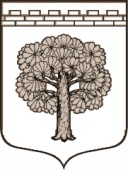 МУНИЦИПАЛЬНОЕ ОБРАЗОВАНИЕ                     «ДУБРОВСКОЕ ГОРОДСКОЕ ПОСЕЛЕНИЕ»              ВСЕВОЛОЖСКОГО МУНИЦИПАЛЬНОГО РАЙОНА                                   ЛЕНИНГРАДСКОЙ ОБЛАСТИ                                         СОВЕТ ДЕПУТАТОВ                                                РЕШЕНИЕ           23.05.2017.                                                                          № 29                 г.п. ДубровкаО награждении Почетной грамотойглавы МО «Дубровское городское поселение»        В соответствии с Федеральным законом от 06.10.2003. № 131-ФЗ «Об общих принципах организации местного самоуправления в Российской Федерации», на основании Положения о Почетном дипломе и Почетной грамоте главы муниципального образования «Дубровское городское поселение», утвержденным решением совета депутатов от 09.12.2008. № 99 и на основании представленных ходатайств, совет депутатов принялРЕШЕНИЕ:1. Наградить Почетной грамотой главы МО «Дубровское городское поселение»:-Дроздову Ирину Анатольевну- преподавателя  МБУДО "Детская школа искусств Всеволожского района пос. им. Морозова", Дубровское отделение, за большой вклад в художественно-эстетическое образование детей, активную концертно-конкурсную деятельность и в связи с 40-летием структурного подразделения "Дубровское" МБУДО "ДШИ Всеволожского района пос. им. Морозова".2.Решение вступает в силу с момента его принятия.3. Контроль исполнения решения оставляю за собой.Глава муниципального образования                                Т.Г.Куликова